Philadelphia Baptist Church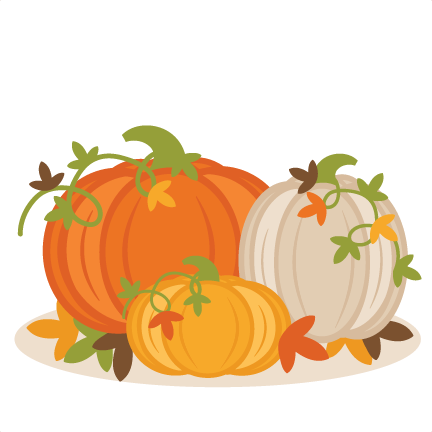 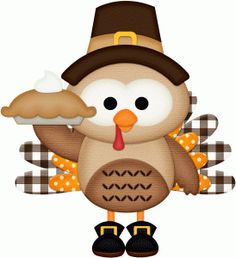 5709 Philadelphia Church Road, Marshville, NC  28103; 704-624-5121Website:  pbcmarshville.org       E-mail:  philadelphia1@windstream.net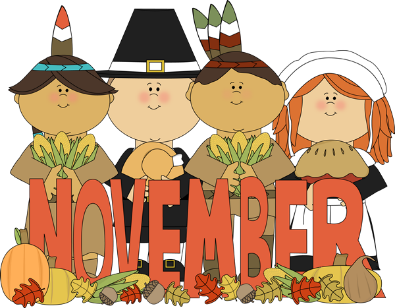 ____________________________________________________________________________Dear Family of God of Philadelphia,“Be cheerful no matter what; pray all the time; thank God no matter what happens.  This is the way God wants you who belong to Christ Jesus to live.”I Thessalonians 5:16 – 18 The Message	Most days, I spend at least a part of my day trying to minister to someone in crisis.  Sometimes, I sit with a family while their loved one is in surgery.  Many times, I walk with families through their grief.  It is not uncommon for me to speak with a parent or a grandparent who has a problem or prodigal child.  And far too often these days, I counsel with those who are having problems in their marriage.  As soon as I finish this article, I will be headed to a meeting in one of our local schools to serve as a “surrogate parent” for a child who has seen more tragedy than any child should have to bear.  This is the calling that God has placed on my life, and I am grateful and honored that God would entrust this ministry to me.  	There are days, however when “being cheerful” or “thanking God no matter what happens” seems like an impossible task.  How can we remain cheerful when our bodies are in pain?  How can we be thankful for bills we can’t pay?  How can we celebrate the Thanksgiving holiday when there are empty seats at the table?	The key, I believe, is tucked away in this verse right between those two difficult commands.  We are to “pray all the time.”  When we pray, we become aware that “God is a safe place to hide, ready to help when we need Him.”(Psalm 46:1 The Message)   When we pray, we are reminded that “Even though on the outside it often looks like things are falling apart on us, on the inside, where God is making new life, not a day goes by without His unfolding grace.” (II Corinthians 4:16-17 The Message) When we pray we come to understand that “you’re My servant, serving on My side.  I’ve picked you.  I haven’t dropped you.  Don’t panic.  I’m with you.  There’s no need to fear for I’m your God.  I’ll give you strength.  I’ll help you.  I’ll hold you steady; keep a firm grip on you.” (Isaiah 41: 9-10 The Message) In the middle of your storm, give thanks.  This is how God wants us who belong to Him to live.	May our Father bless you today.  It is a joy to serve our Lord with you.  RCA   FAMILY LIFE CENTER RESERVATIONSIn an effort top better serve us all, when you or your group wants to use the Family Life Center for an event, please fill out a FLC request form (forms located in vestibule and outside secretary’s office) and turn it in to the secretary’s mailbox located beside office door or secretary’s mailbox located in the Sunday School Office.  Approved events will be scheduled on a first come, first serve basis.  All events must be approved by the deacons.  We are blessed to have such a wonderful facility that many groups want to use, so we want to be fair with all.  Thank you for your understanding in this.  __________________________________________________________________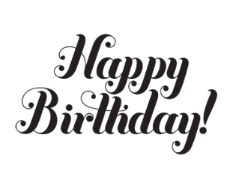 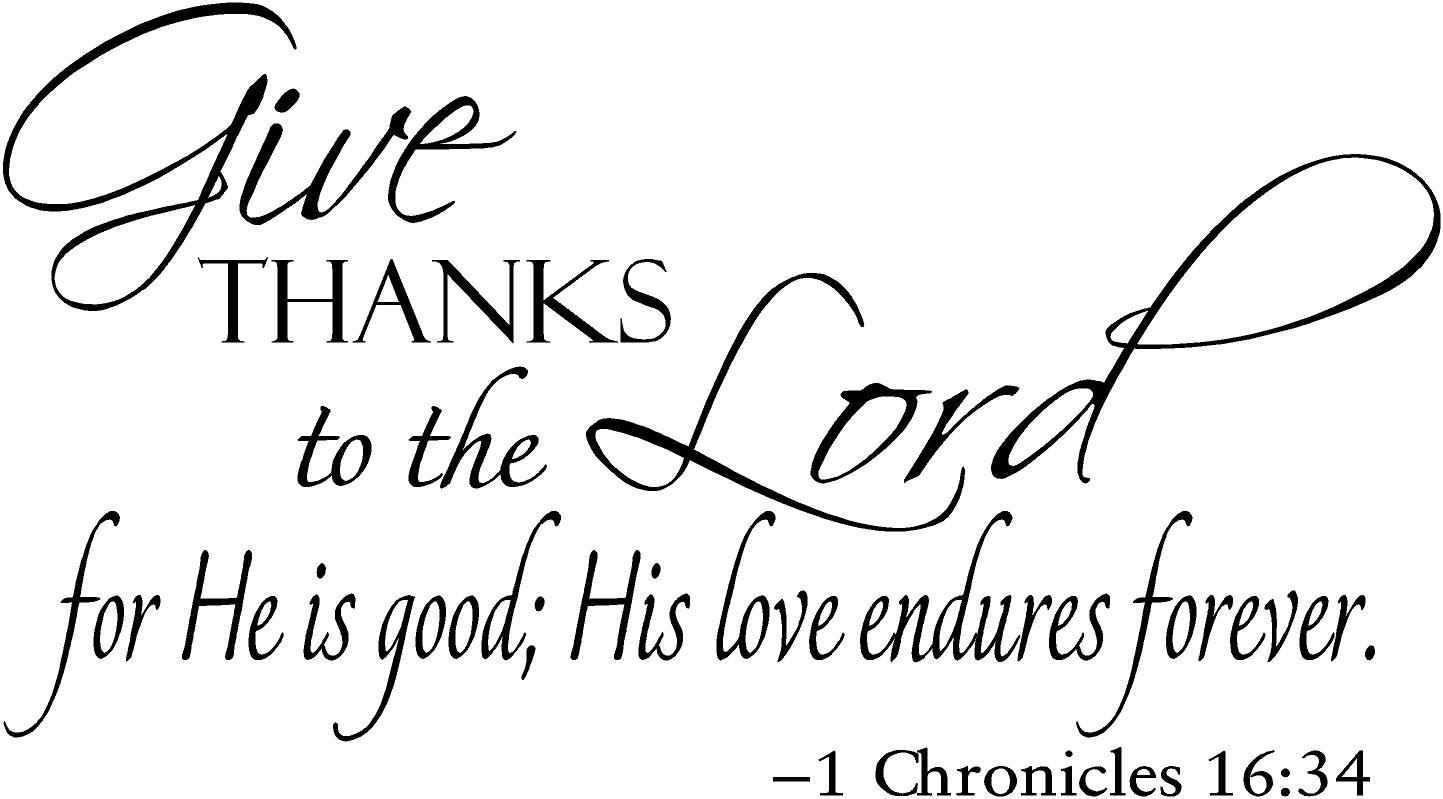 2- Jeff Forester, Jack Rollins, Hailey Turner                                      3-Brenda Wallace, Raleigh Hinson                                     4-Cecil Helms, Donald Sullivan5-Grayson Helms, Mitchell Wilson9-Joyce Ashcraft, J.D. Query                                         10-Vanna Nash                                         13-Bonnie Newland                                     14-Noah Porter                                        15-Oakley Hinson                                      18-Beth Atkinson, Tommy Pittman                                      20-Riley Benton                                       23-Dawn McClain                                       25-Ava Strawn                                         27-Tonya Huggins                                      29-Frances Baker                                      30-Jerry Davis                                        NURSERY WORKERSNovember 4th - Kaylee Duke and Lacy Lee
November 11th - Lauren Davis and Mindy Jenkins
November 18th - Deborah Sullivan and Peggy Smith
November 25th - Sheree Jenkins and Kara Keith___________________________________________________________NOVEMBER CHILDREN’S CHURCH WORKERSChildren’s Church is for ages 2 to 5 years old.2 & 3 Year Old’s                                   4 & 5 Year Old’s 4th: Deborah Sullivan & Jennifer Helms      Deneice Hendrick & Erin Felt         11th: Crystal Craig & Chad Clay                       Tony & Kara Keith         18​th: Tonya & Kerstyn Helms                           Skyla Anderson & Luisa Price          25th:  Lauren Duke & Helper                          Lauren Davis & Mindy Jenkins _________________________________________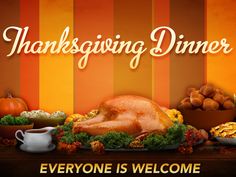 DATE:  Saturday, November 17thTIME:  6:00 PM PLACE:  Family Life CenterAMONA CLASS MISSION PROJECTThe Amona Sunday School Class is collecting pop-top canned meats, gallon jugs of water and 9 x 12 tarps till the end of November for the Tent City Ministry, which is a part of Operation Reach Out Ministries, founded in November 2016 for people of "no fixed address".  Because of recent floodings, many of the tent city residents lost their “homes”.  If you would like to give to this cause, please leave donated items in the vestibule or the Amona Sunday School Class which is located in the basement of the main building.  Items will be collected until the end of November.  Thank you.  ___________________________________________________________________________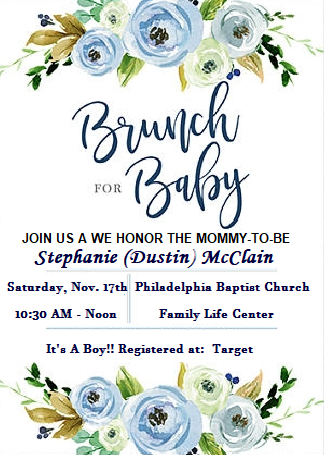 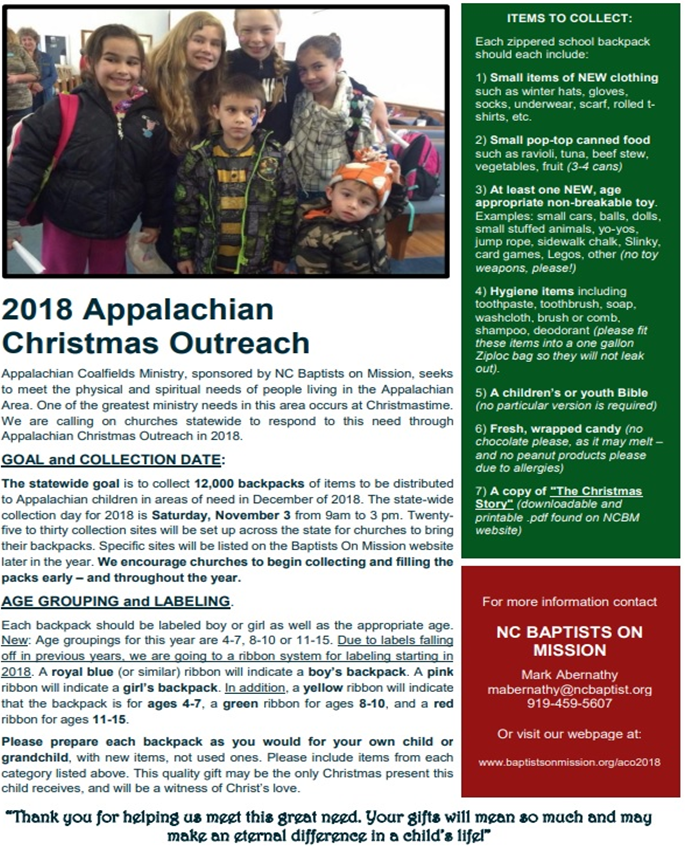 November 2018  Sunday        Monday       Tuesday  Wednesday    Thursday      Friday        Saturday                                          CHURCH SCHEDULESunday:  10:00 AM Sunday School; 11:00 AM Morning Worship; 4:30-6:30 PM-AWANA; 6:30-AWANA Supper; 6:00 PM Youth, Adult Bible Study; 7:00 PM Evening WorshipWednesday: 7:00 PM Mission Friends, GA, RA, Youth, GIC; WMU on 1st Wednesday Night; Adult Bible Study on 2nd, 3rd, and 4th Wednesday NightsFamily Life Center Schedule:  1st Wed. of Month:  Mission Friends; 2nd Wed. of Month:  GA Class; 3rd Wed. of Month:  RA Class; 4th Wed. of Month:  Youth ClassGolden Age Group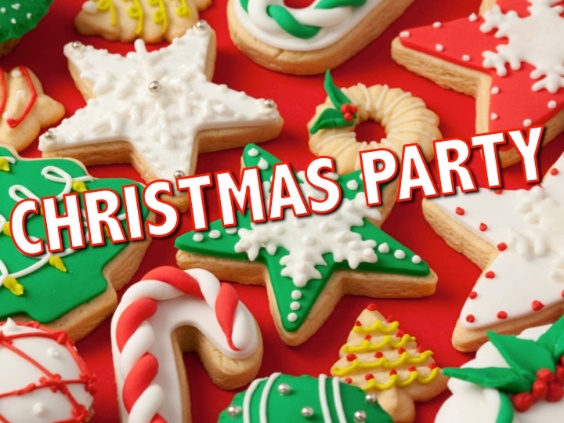 SAVE THE DATE!!!DATE:  Wednesday, December 12th TIME:  11:00 AM  ●   PLACE:  Family Life CenterPlease come out and join us for fun, fellowship, lunch and more.  Ralph Baker will be cooking our meal for us.  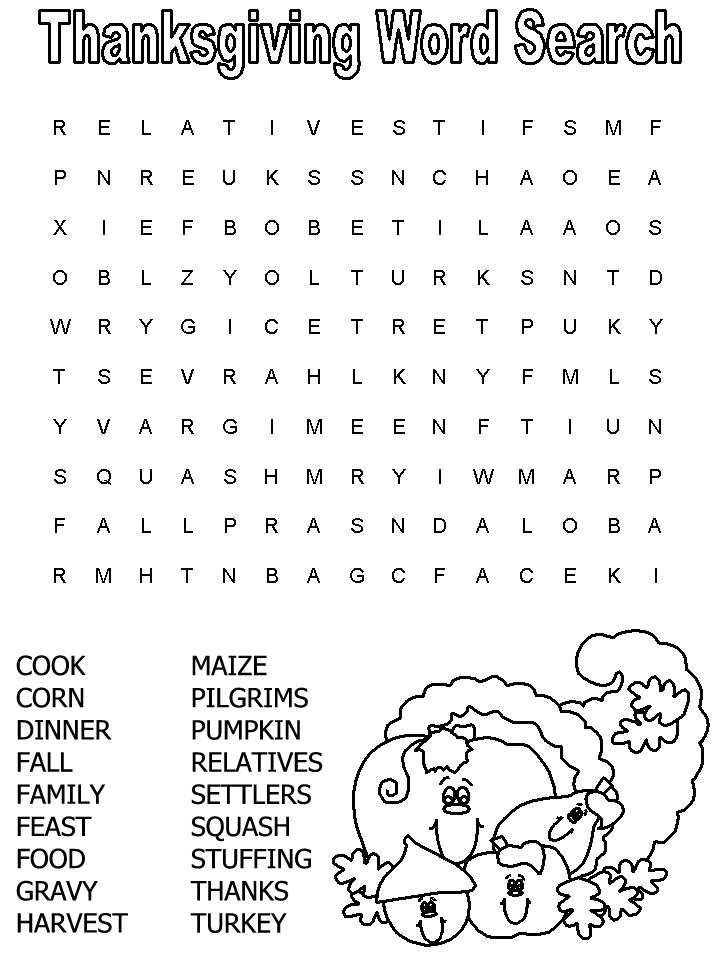 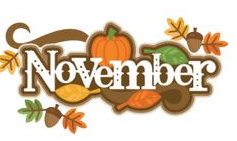 123Appalachian Ministry Back Pack collection4Daylight Savings time ends5  NC Baptist Convention in Greensboro6 Election Day; NC Baptist Convention in Greensboro7 WMU, Wednesday night classes891011 Church Conference; Veteran’s Day; AWANA-CAMO Night121314Adult Bible Study, Wednesday night classes151617 Baby Shower for Dustin & Stephanie McClain 10:30 AM-Noon;Thanksgiving Meal 6:00 PMFamily Life Center18 Offering for NC Baptist Children’s Homes; Monroe Christmas Parade192021No Wednesday Night Services22Thanksgiving Day232425 AWANA Crazy Hair Night2627Deacon’s Meeting28Adult Bible Study, Wednesday night classes2930Mission Trip to Rose Hill, VA